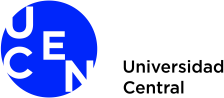 FORMULARIO PARA OPTAR A PRIORIDAD EN INSCRIPCIÓN DE ASIGNATURASA: SUBDIRECCIÓN DE GESTIÓN CURRICULAR, DIRECCION GENERAL ACADEMICA P R E S E N T ESegún lo establecido en la circular Nº 1 “Protocolo para Estudiantes en Calidad de Madre, Padre y/o Tutor(a)” vengo a solicitar aceptar mi solicitud para optar a prioridad en la inscripción de asignaturas del periodo académico 2022-01.Las razones que motivan la presente petición se deben a (marca con una X):IMPORTANTE: Debe adjuntar a la presente solicitud los certificados correspondientes que avalan la situación anteriormente informada.Asignaturas que requiere inscribir de manera prioritaria (colocar el nombre indicado en malla curricular):IMPORTANTE: Solo se procederá a autorizar las asignaturas ofertadas para la carrera en el semestre correspondiente y/o las que se puedan inscribir, según pre-requisito establecido en el Plan de estudios.El o la estudiante podrá ingresar al sistema el día que inicia la auto inscripción en su carrera, para revisar y/o modificar si así lo requiere (desde el primer bloque, si esta solicitud es aceptada).A la espera de una respuesta favorable, saluda atentamente a usted,Nombre:Nombre:Nombre:Rut:Sede:Sede:Carrera:Carrera:Jornada:Soy madre/padre, tutor(a) o curador(a) legal de niños (as) menores de edad hasta 12 añosSoy madre/padre, tutor(a) o curador(a) legal de menores o mayores de edad no autovalentes.Tengo un embarazo de alto riesgo, certificado por un médico especialista.Teléfono Celular:+569Correo Institucional:@alumnos.ucentral.cl